Тема Основные понятия рыночной экономикиОсновные понятия: рынок, конкуренция, спрос, Величина спроса и предложения, закон спроса, предложение, закон предложения, рыночное равновесие, равновесная цена.Оборудование: учебник, презентация, компьютер, проектор, экран, приложение к уроку.Цель: создать условия  для формирования  представления о рыночном механизме регулирования экономики.Задачи: Образовательные:Научить определять условия функционирования рынка.Подвести к понимаю закона взаимосвязи спроса и предложенияПоказать условия возникновения рыночного равновесияПоказать последствия несовершенной конкуренции конкуренцияРазвивающие:Развивать способность формулирования собственного мнения и позицииРазвивать способность выстраивать логическую цепочку рассужденийВоспитательные: Развивать познавательный интерес.  Формировать основы экономической   и информационной культуры учащихся. Показать пример недопустимости перехода способов экономического взаимодействия на  общечеловеческий уровень. Развитие компетенций: учебно –познавательных, коммуникативных.Ход урокаОрганизационный момент.Знакомство с темой, Повторение пройденного материала  -  Экономика (Главные вопросы) Что такое экономика? Наука - Какие  главные вопросы экономики мы с Вами знаем? И сегодня нас будет интересовать  вопрос: в каком количестве производить определенный товар и услугу?Знакомство с проблемой и планом урокаКаким образом сбалансировать интересы производителя  и потребителя? Одним из основных механизмов регулирования выступает рынокИзучение нового материала.План:Рынок и рыночная экономика как понятие 7 минутРынок - это обмен, организованный по законам товарного производства и обращения, совокупность отношений товарного обмена; механизм взаимодействия производителей и потребителей, при котором производители товаров, ориентируясь на спрос покупателей, сами решают, когда, в каком количестве и какие товары производить.Рыночная экономика -  - это способ организации   хозяйственной жизни, основанный на многообразии форм собственности.конкуренции Свободном  ценообразовании Формы собственности 3 минутыГосударственнаяЧастная Муниципальная+ Другие варианты (общественные организации) Все формы собственности равноправны Конкуренция 7 минут Конкуренция – это соперничество между производителями в борьбе за лучший экономический результат. Участники конкурентной борьбы стоят перед выбором: либо ценой огромных усилий «вписаться» в прогресс и определить тех, кто добился успеха, либо смириться с потерей прибыли.Конкуренция позволяет обойтись без общественного контроля производства и даёт производитель возможность самому принимать экономические решения.Схема: виды конкуренции Совершенная конкуренция – идеальное равенство условий. Несовершенная конкуренцияМонополияОлигополияКонкуренция как способ взаимодействия перешла  из разряда экономических в разряд  общекультурных явлений и стала способом и межличностного взаимодействия. Как вы считаете,Какой эффект (положительный или отрицательный) это принесло?Отбор лучших, но при этом выбраковка средних?СотрудничествоВ каких ситуациях конкуренция может принести пользу – а в перспективе?При поступлении в институт. Только конкурентная основа Недопустимо смешивать способы экономического взаимодействия  и межличностного? Ценообразование 10 минут Каким же образом отдельные производители согласовывают свои действия? Дело в том, что производитель подчиняется диктатуре цен. Чтобы понять, как рождает рыночная цена и каким образом она помогает согласовать поведение участников рынка, познакомимся с  понятиями спрос  и предложение.Главные экономические вопросы в рыночной и смешанной моделях экономики решаются производителями по рыночным законам. Основными параметрами регулирующими поведение субъектов рынка, являются СПРОС и ПРЕДЛОЖЕНИЕ, между которыми существует взаимная связь.СПРОСВеличина спроса  - это то количество товаров определённого вида, которое покупатель готов купить при определённом уровне цен.Аукцион : ручка кто готов ее купит ь по цене 5 рублей повышениеВеличина спроса зависит от цены товара (услуги). Эту зависимость можно представить в виде графикаТеперь можно сформулировать первый закон экономики, или закон спроса: повышение цены обычно ведёт к уменьшению величины спроса и, наоборот, снижение цены ведёт к увеличению величины спроса.ПРЕДЛОЖЕНИЕ Предложение -- это возможность и желание производителя продать конкурентный товарАукцион2 :Кто готов производить подобные товары если цена на него  будет10?Из этого графика можно сформулировать закон предложения: повышение цены товара (услуги) обычно ведёт к росту величины предложения и, наоборот, снижение цены ведёт к уменьшению величины предложения.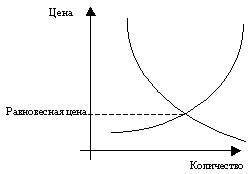 Пересечение кривых спроса и предложения даёт значение равновесной цены.Равновесная цена - это цена, при которой весь поставляемый на рынок товар покупается.Если цена ниже равновесной, то предложение падает, а спрос растет. Такая ситуация на рынке приводит к дефициту товара.–Групповая работаКак на равновесную  цену повлияют следующие явления: реклама, экономический кризис, неурожай (дифицит),  перепроизводство (затоваривание рынка)Закрепление нового материала 5 минут Каким образом сбалансировать интересы производителя  и потребителя? Проблема С помощью рынка – основанного на 3 основных принципах Что такое рыночная экономика? – формулирование  определенияРыночная экономика -  - это способ организации   хозяйственной жизни, основанный на многообразии форм собственности.конкуренции Свободном  ценообразовании Закон спроса ?Закон предложения? Соотнесите термин и его определение (раздаточный лист)Дополнительные задания.Задача 1. С каким из изученных сегодня терминов связаны следующие изображения?Задача 2. В результате очередных реформ в государстве возросла цена на многие товары. Спрогнозируйте последствия, которые могут наступить в связи с повышением цен. Как это отразится на спросе и предложении товаров?